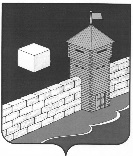 ЕТКУЛЬСКИЙ МУНИЦИПАЛЬНЫЙ РАЙОНСОВЕТ ДЕПУТАТОВБЕЛОНОСОВСКОГО СЕЛЬСКОГО ПОСЕЛЕНИЯРЕШЕНИЕот 24.01.2024 г. № 178п. БелоносовоО внесении изменений в решение Совета депутатов Белоносовского сельского поселения от 22.12.2023 г. № 173 «О бюджете Белоносовскогосельского поселения на 2024 годи на плановый период 2025 - 2026 годов»СОВЕТ ДЕПУТАТОВ БЕЛОНОСОВСКОГО СЕЛЬСКОГО ПОСЕЛЕНИЯ                                             РЕШАЕТ: 1. Внести изменения в решение Совета депутатов Белоносовского сельского поселения от 22. 12. 2023 г. № 173 « О бюджете Белоносовского сельского поселения на 2024 год и на плановый период 2025 - 2026 годов».2.В пункте  1 слова « прогнозируемый общий объем доходов бюджета Белоносовского сельского поселения в сумме  11192,3 тыс. рублей, в том числе безвозмездные поступления от других бюджетов бюджетной системы Российской Федерации в сумме 8690.8 тыс.  рублей»,  заменить словами «прогнозируемый общий объем доходов бюджета Белоносовского сельского поселения в сумме 16167,9 тыс. рублей, в том числе безвозмездные поступления от других бюджетов бюджетной системы Российской Федерации в сумме  13666,4 тыс. рублей».Утвердить расходы в сумме 17370,9 тыс. рублей, в том числе дополнительные расходы в сумме  6178,6 тыс. рублей.Председатель Совета депутатовБелоносовского сельского поселения                                         Л.Н. МерлингЧЕЛЯБИНСКАЯ ОБЛАСТЬ